Madhupur College, MadhupurA Constituent Unit of S. K. M. University, DumkaNAAC Grade ‘B’7.1.3 - Describe the facilities in the Institution for the management of the following types of degradable and non-degradable waste (within 200 words)Solid waste management - Madhupur College, Madhupur has a place on its campus where the solid waste materials are disposed. However, in college there is not more waste exist. Along with this Madhupur Municipal Corporation particularly placed dustbin for dumping the categories solid waste as Gila Kachra and Sukha Kachra.Liquid waste management - The waste water is grounded in the college in pit. The pit is fully covered.Biomedical waste management - There is no biomedical waste management in college.E-waste management - There is no E-waste management system in the college.Waste recycling system - There in no waste recycling system in the college. However, college has rain water harvesting system.Hazardous chemicals and radioactive waste management - There is no Hazardous chemicals and radioactive waste management in the college.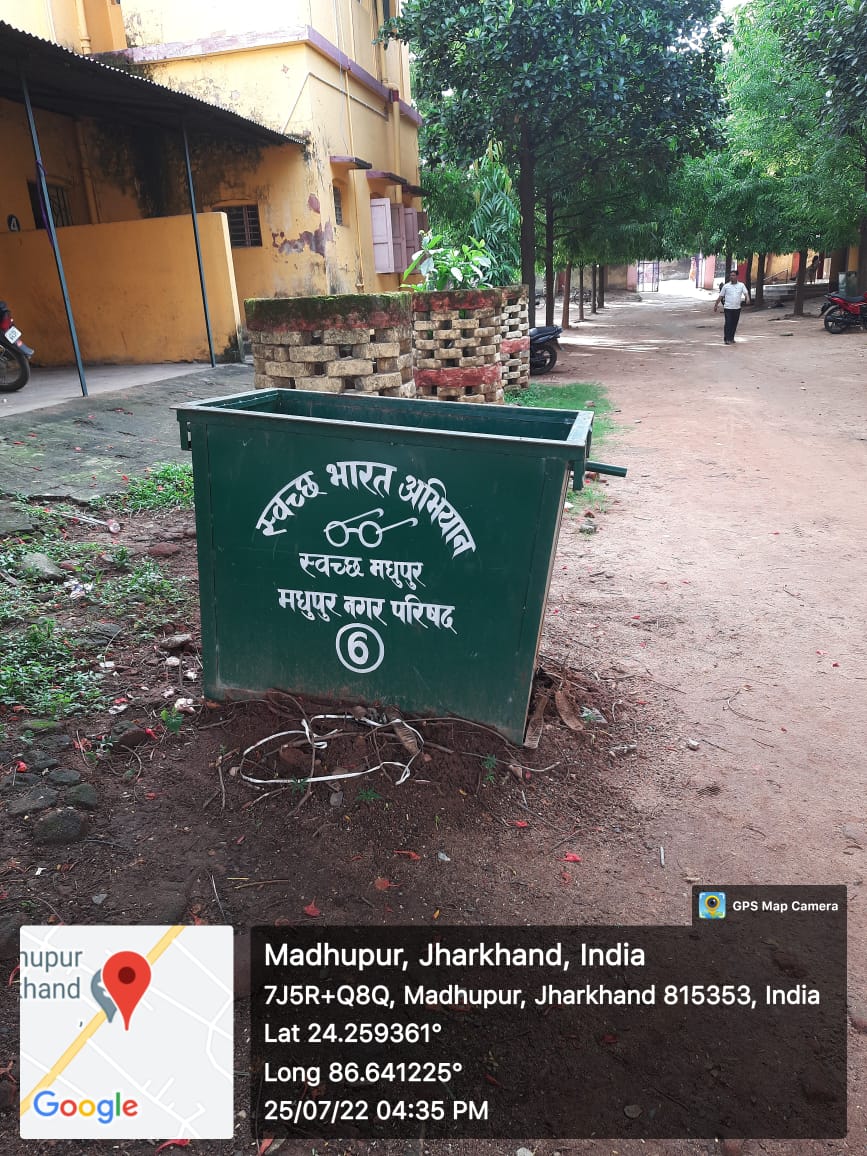 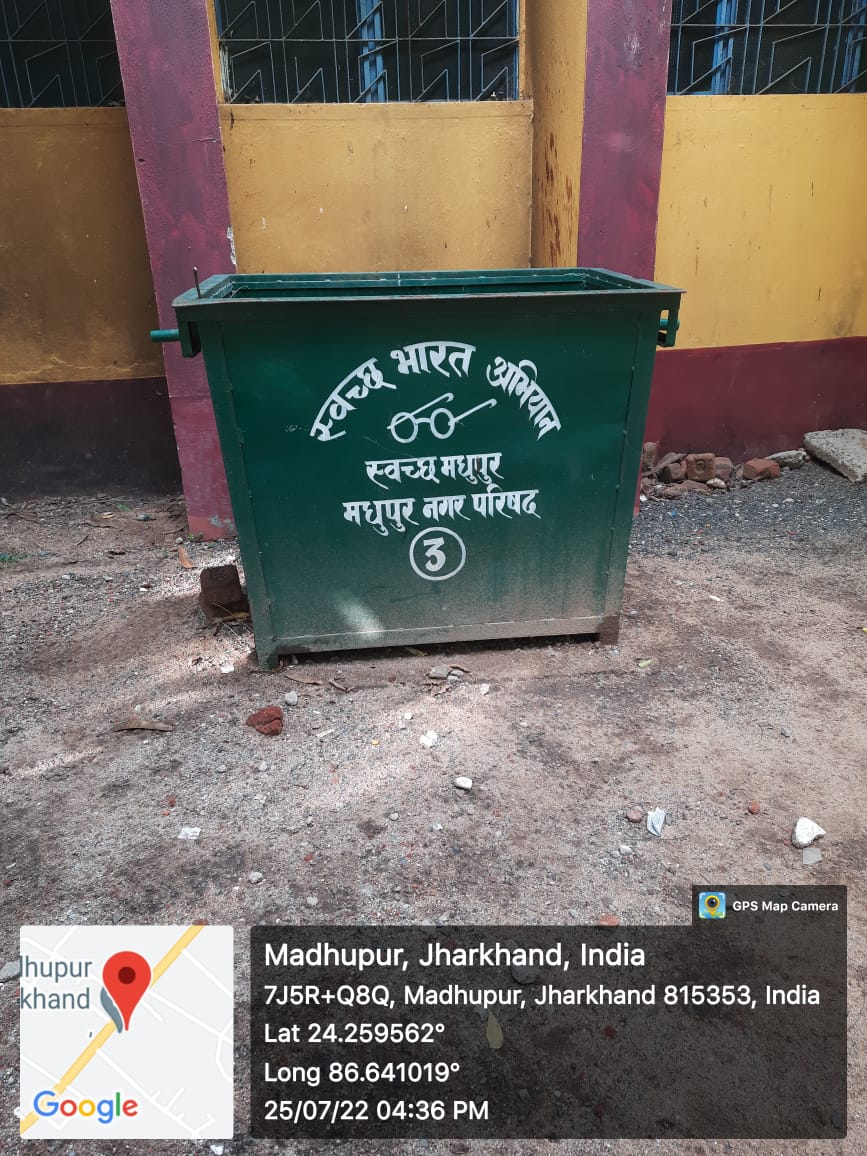 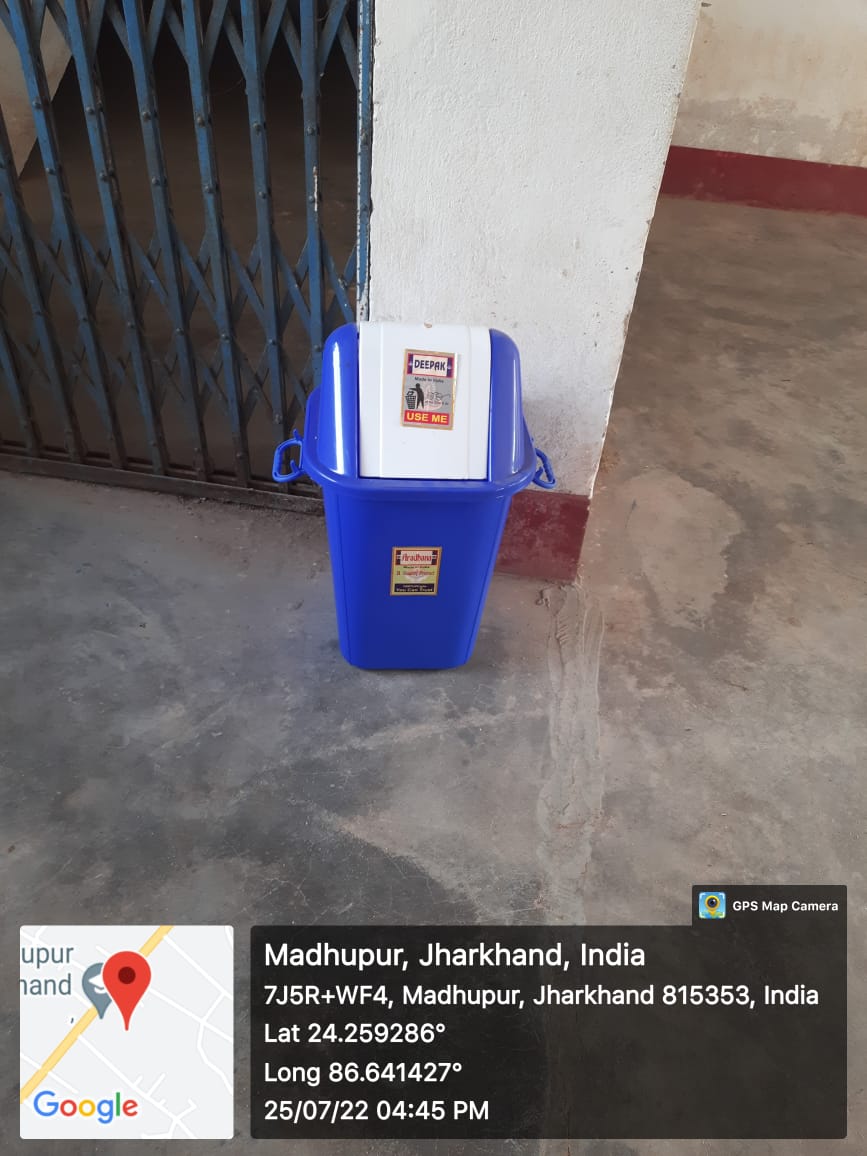 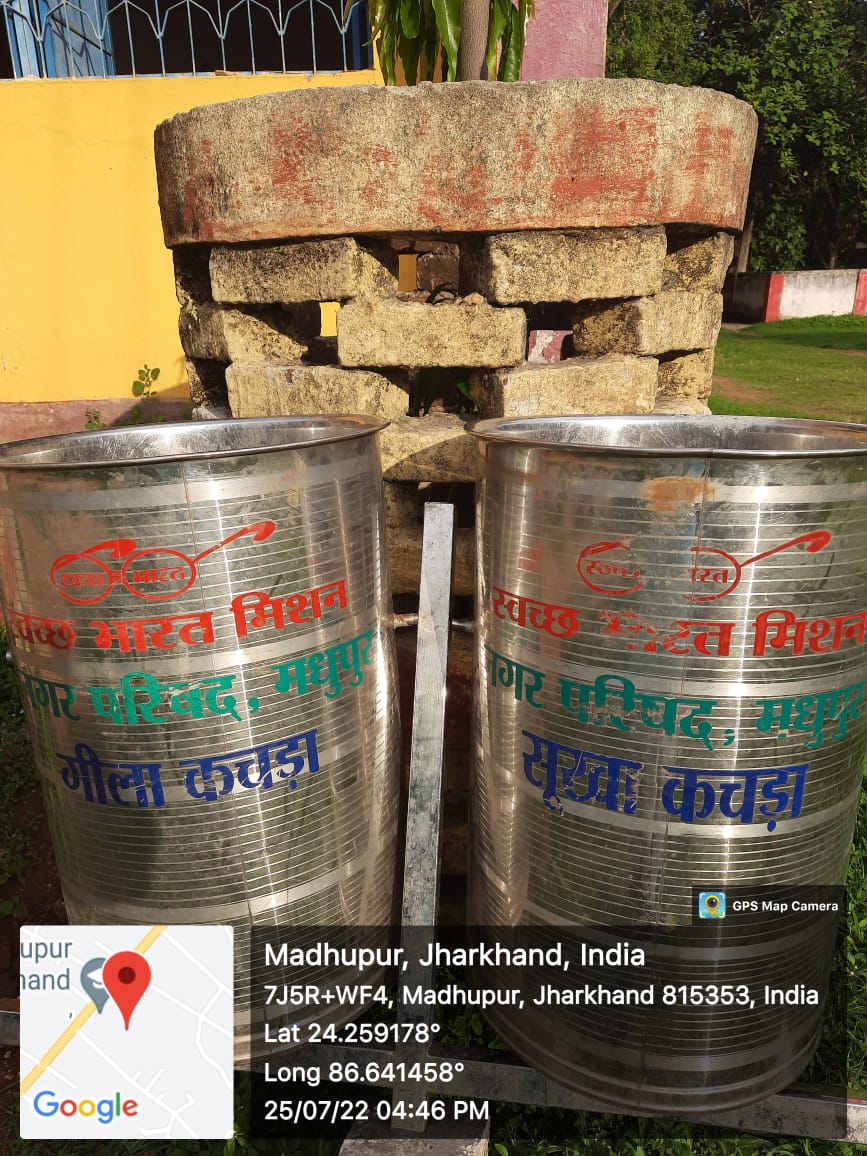 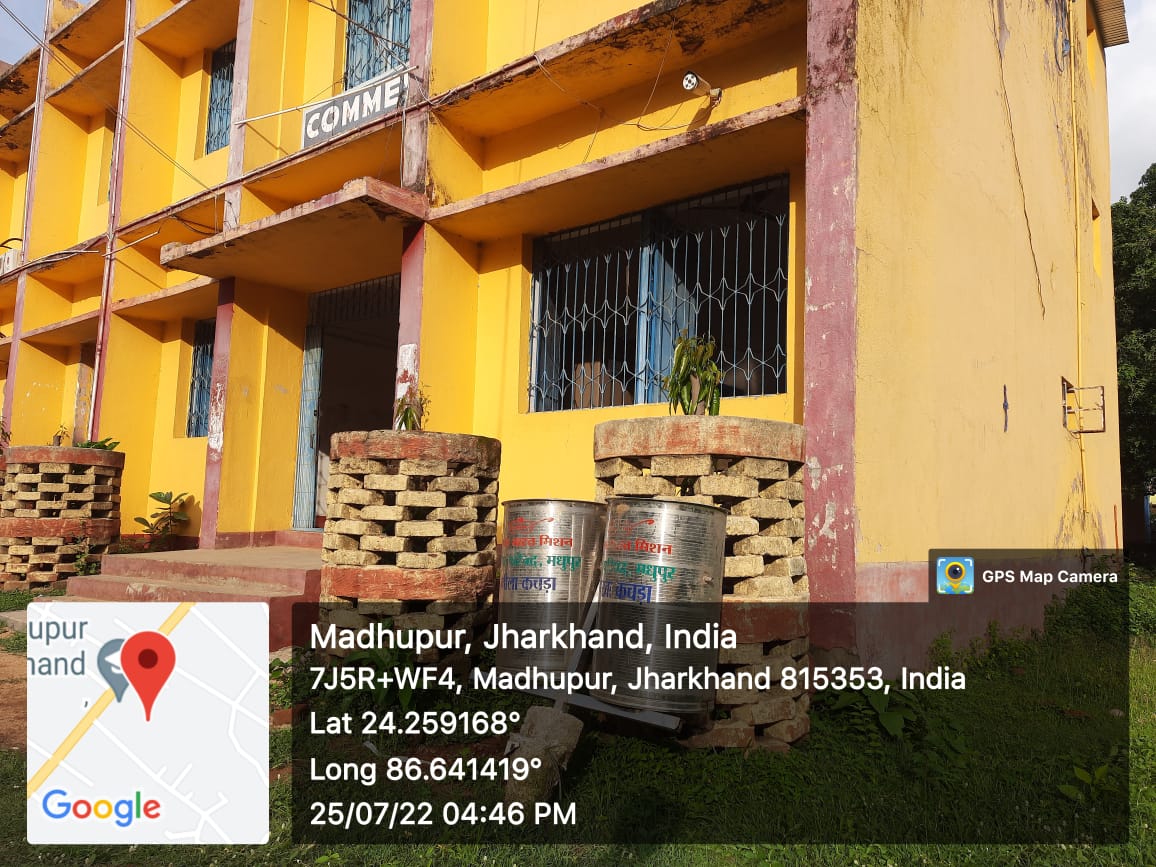 